DM for ponyer 2023Ikaros og Spar Nord Aalborg Væddeløbsbane glæder sig til at byde jer velkommen til et brag af en weekend i ponyernes tegn d. 5.-6. august 2023.Fredag den 4. august tager vi imod jer ved staldene fra kl. 16.00 - 19.00.Kommer I ikke inden for dette tidspunkt,  tag kontakt til Victoria Larsen 20 60 99 75 for at lave en aftale. Til de overnattende gæster vil der være toilet/badefaciliteter i den røde bygning, hvor Staldcaféen ligger. Der vil blive sat strøm op til campingvogne. Kontakt Finn Lassen 21 93 84 60 (står kun for el til campingvogn). Ud over campingvogne er I også velkommen til at overnatte i telt. Med hensyn til overnatningen på banen skal bestilles når man bestaler startgebyr på Forsiden (klub-modul.dk) under DM-weekend inden 31. juliDer mulighed for at lave kaffe, og kogevand i ponyklubben Ikaros. Vi har desværre ikke mulighed for at stå for morgenmad til jer, men ikke langt fra banen ligger Føtex i Hasseris, hvor der købes morgenbrød.Staldcaféen Hos Aaen har åbent lørdag fra 9:30 og søndag fra 9:30. Der serveres et lille udvalg af mad og drikke. Til ponyerne:Spåner i boksen Hø sponsoreres af Ponyklubben Ikaros Husk og tage en spand med til vand.Vedr. bokse kontakt Victoria eller Finn.Ved afrejse ryddes op – affald fjernes. Banen sørger for at fjerne spåner/muge ud efter afrejse.Program lørdag:Opvarmning fra kl. 9:30 på den store bane eller på inderbanen.11.00 Indmarch12:00 Kuskemøde på staldsiden ude foran Staldcaféen13.00 1. løb16.40 12 løbVandafgang i søen på inderkredsen kl. 17:15Spisning til DM-festen starter kl. 19:00 husk melde jer til her Forsiden (klub-modul.dk) inden 31. juli. Festen afholdes i spillehallen under restauranten på publikumssiden.Program søndag:10.00 Kuskemøde på staldsiden ude foran Staldcaféen11.00 Prøveløb11:25 1.løb13.30 6. løbTak for i årVi glæder os til at se jerBestyrelsen i Ikaros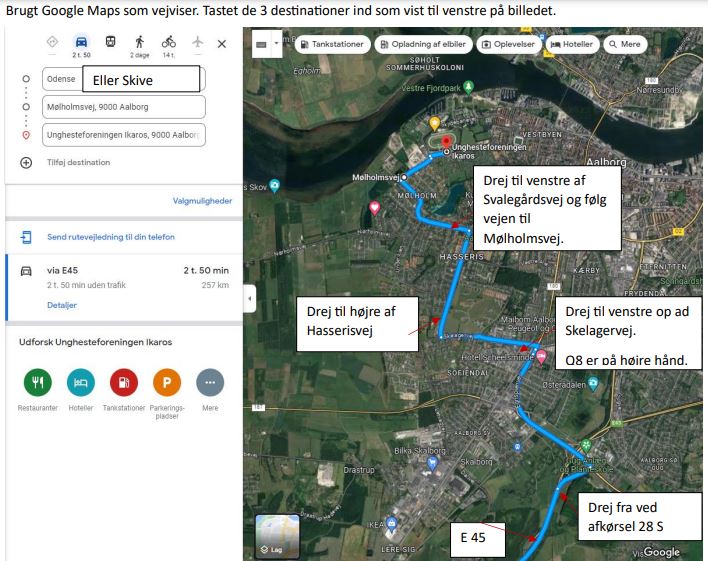 